REQUERIMIENTOS TÉCNICO ADMINISTRATIVOS POR TIPO DE ESTABLECIMIENTOTIPO DE ESTABLECIMIENTOJUNTA COMPETENTE PARA EJECUCIÓN DE INSPECCIÓNCENTRO DE CUIDADOS Y PROCEDIMIENTOS DE ENFERMERIA DE PRIMER NIVELJUNTA DE VIGILANCIA DE LA PROFESIÓN ENFERMERÍA (JVPE)I)	DESCRIPCION  DEL  ESTABLECIMIENTO:  Estos  establecimientos  incluyen  dentro  de  su  oferta: servicios específicos del quehacer de enfermería, los cuales consisten en técnicas, procedimientos y cuidados de enfermería que corresponden al primer nivel de atención y los que se ejecutan a nivel domiciliar o dentro del establecimiento,  los cuales  son realizados por profesionales de enfermería con la finalidad de prevenir complicaciones, contribuir con el restablecimiento de la salud y la rehabilitación de usuarios con patologías previamente  diagnosticadas por profesionales del área de la salud, en horarios diurnos.II)	BASE LEGAL: Articulo 14 literal “d” del Código de Salud: Son atribuciones del Consejo Superior de Salud Pública: “Autorizar previo informe favorable de la Junta de Vigilancia respectiva, la apertura y funcionamiento de laboratorios biológicos, laboratorio clínico biológicos, gabinetes radiológicos, hospitales, clínicas de asistencia social, gabinetes ópticos, laboratorios de prótesis dental y los dedicados al servicio y atención de la salud y a su clausura por infracciones a este Código o sus reglamentos.III)   DEFINICION DEL REQUERIMIENTO TECNICO ADMINISTRATIVO (RTA): Es una herramienta que determina los pasos a seguir por parte del solicitante y de la autoridad reguladora en el cumplimiento de los requisitos para la apertura, funcionamiento o traslado de un establecimiento de salud.  Se denominan técnicos porque recogen aspectos relacionados a los servicios y recursos en materia de salud y administrativos porque para ello el solicitante debe de realizar ante la autoridad competente, tramites que concluyen en la consecución de un expediente de registro, el cual servirá de base para dar seguimiento y garantía de los servicios ofertados.IV)   CRITERIOS A EVALUAR: CRITICOS: son aquellos cuyo incumplimiento puede poner en riesgo la salud de la población, por su naturaleza y complejidad son indispensables para el buen funcionamiento del establecimiento, ya que con ellos se garantiza que la prestación de los servicios sean de calidad.   Para obtener el informe favorable  de la Junta de Vigilancia respectiva, deberán cumplirse en un 100%. MAYORES: son aquellos requerimientos que son complementarios a los críticos, son considerados de menor complejidad, pero que por su naturaleza son necesarios para el buen funcionamiento del establecimiento.   Se requiere del 80 % para obtener un informe favorable de la Junta de Vigilancia correspondiente.V)    REQUERIMIENTOS A EVALUAR: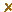 suturas de heridas de menor complejidad (estos procedimientos deberán ser realizados EXCLUSIVAMENTE DENTRO DEL ESTABLECIMIENTO)Baño en cama Cambios de posición Medidas de confort Alimentación asistida Arreglo de unidadCUIDADOS:Asistencia a necesidades fisiológicas de eliminación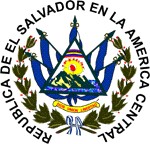 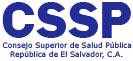 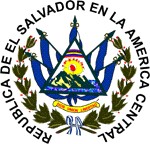 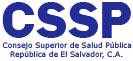 Protección, seguridad y actividad Promoción y educación en salud Apoyo espiritual y moralBaja lenguasGuantes de látex limpiosEquipo para nebulizacionesMesa en la cual se ubicara el materialAparato nebulizadorTigon Mascarillas Humedificador3 Depósitos para la desinfección de materialEquipo para la administración de medicamentos parenterales, curaciones y pequeñas cirugíasCarro metálico con rodos, con delimitación de las siguientes áreas:CRITICOEstérilLimpiaContaminadaEl cual deberá contener:Solución yodadaTijeraHilos para suturas Torundas individuales Campos o cubiertas estériles Campos hendidosMascarillasGorrosGuantes limpiosGuantes estérilesVendas de gasa (como mínimo 10) Vendas elásticas (como mínimo 10)Recipiente para descartar material corto punzante Recipiente para descartar material bio infeccioso Recipiente para descartar basura comúnEquipo quirúrgico:Equipos individuales para pequeñas cirugías y/o curaciones (5 equipos como mínimo) los cuales deberán contener:TijeraPinzas de disecciónPorta agujas2 escudillasEquipos para oniceptomias (2 equipos como mínimo) los cuales deberán contener:Sonda acanaladaEstiletePinza MurphyPinza de transferenciaEquipo para administración de vacunasRefrigeradora  para  el  almacenamiento  exclusivo  de vacunas o medicamentos que requieran refrigeración Termómetro    para    medir    la    temperatura    de    la refrigeradora1  termo,  que  consiste  en  un  recipiente  de  pequeñas dimensiones aislado con poliuretano8 paquetes fríosRegistro de control de la temperatura y existencia de vacunasEquipo para la atención de usuarios durante emergencias y paro cardio respiratorioBolsa de Reanimación (Ambu) pediátrico y/o de adultosStock de medicamentos para emergencia:   Dextrosa al 50 %   Solución salina normal   Clorfeniramina   Diazepan   Nifedipina 30 mg   Agua estérilStock de medicamentos para atención a usuarios con paro cardio respiratorio:  Dextrosa al 50 %  Bicarbonato de sodio  Atropina  AdrenalinaTabla para asistir paro cardio respiratorio Laringoscopio con hojas de diferentes números Tubos endo traqueales de diferentes calibres Cilindro de oxigeno con manómetro y llave Stilson Bigotera para oxigenoMascaras de VenturiEquipo y material para el procedimiento de esterilización de materialMesa para la preparación de materialAparato para esterilizarCinta testigoPapel grado médico o campos doble tela )No aplica si se utiliza solamente material descartable)Vitrina o estante para almacenar el material estérilOtros materiales e insumosAgua para el consumo humanoStock de soluciones antisépticas y desinfectantesSilla de  ruedasBandeja  para  colocación  de  materiales  e  insumos  al momento de realizar el procedimientoMaletín para el transporte de material e insumosInmovilizadores:Férulas  (3  pares  para  miembros  inferiores  y  3  para superiores, como mínimo)Cuello cervical rígido (5 como mínimo) Cuello cervical blando (5 como mínimo)Habilitación para el cubículo de procedimientos de enfermeríaCanapéAtrilSabana clínica o papel descartableGradillaDepósitos para el desecho de:Material corto punzante (el cual deberá ser rígido) Material de vidrioDesechos bio infecciososBasura comúnHabilitación para la sala de esperaEscritorio Sillas Sanitario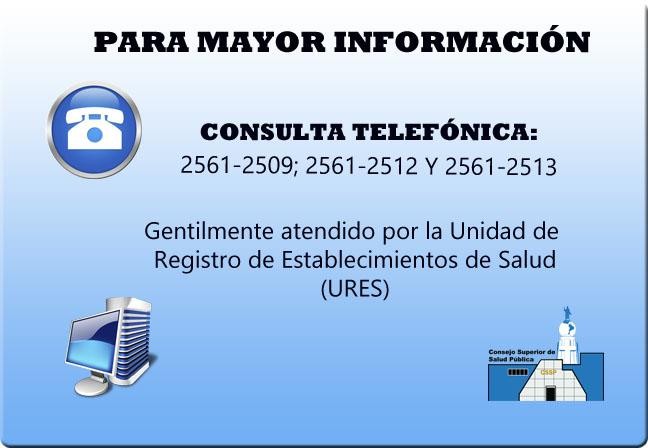 REQUERIMIENTOGENERAL Nº 1OFERTA DE SERVICIOSEl establecimiento deberá tener definida su oferta de servicioOFERTA DE SERVICIOSEl establecimiento deberá tener definida su oferta de servicioREQUERIMIENTOSESPECÍFICOSDESCRIPCIÓNCLASIFICACIÓNDEL REQUERIMIENTO1. Personas a atender por edad y sexoLa  institución  debe  tener  clasificado  por  edad  el  tipo  de usuario a atender:Niñez:        Preescolares (3 a 6 años)        EscolaresAdolescentes:        Hombres        MujeresAdultos jóvenes        Hombres        MujeresAdultos mayores        Hombres        MujeresMAYOR2. Tipo de AtenciónLa institución deberá tener definido el tipo de atención queproporcionaraPROCEDIMIENTOS Medición de la presión arterial Medición de temperaturaMedición del pulsoToma de medidas antropométricasToma de hemoglucotexAdministración   de   medicamentos   orales,   tópicos   y oftálmicos según prescripción medicaAdministración   de   medicamentos   parenterales   según prescripción médica.Administración de vacunas antialérgicas, bajo prescripción medicaAplicación de nebulizacionesColocación y retiro de sondas vesicalesColocación y retiro de sondas nasogástricasCuraciones   y   retiro   de   puntos   ambos   de   menor complejidadColocación de vendajesConsejería en temas relacionados con la saludToma de citología vaginalBaños de asientoPequeñas cirugías: oniceptomias, drenajes de abcesos yCRITICOREQUERIMIENTO GENERAL Nº 2RECURSO HUMANOEl recurso de enfermería que se contratara deberá cumplir con la legalidad e idoneidad para el ejercicio de la profesiónRECURSO HUMANOEl recurso de enfermería que se contratara deberá cumplir con la legalidad e idoneidad para el ejercicio de la profesiónREQUERIMIENTOS ESPECÍFICOSDESCRIPCIÓNCLASIFICACIÓNDEL REQUERIMIENTO1.      Recursos      de enfermería.La institución debe tener definido el número de recursos de enfermería   que   contratará,   en   función   a   la   capacidadinstalada y a los servicios a ofertarCRITICO2.  Nivel  académicode  los  Recursos  de enfermería.Los recursos de enfermería podrán poseer cualesquiera delos niveles académicos: Licenciada (o) Tecnóloga (o) Enfermera (o)Técnica (o) en EnfermeríaCRITICO3. Requisitos legales para el ejercicio de la profesión.Los  profesionales  en  enfermería  deberán  cumplir  con  losrequisitos   establecidos   para   la   legalidad   del   ejercicio profesional:Vigencia de carné Pago de anualidad Sello profesionalCRITICO4.       Jefatura       deenfermeríaDeberá existir un coordinador (a) o responsable del personalde enfermería, quien coordinara las funciones del personal, este (a) deberá poseer el nivel académico de licenciado (a) en enfermería, además tendrá la responsabilidad de ejercer la supervisión, acción que para tal efecto deberá quedar debidamente documentada en libros institucionalesCRITICO5.      Regente      deenfermeríaDeberá existir una licenciada o licenciado en enfermería quienejercerá la regencia de la institución, debiendo cumplir con los requisitos, responsabilidades y funciones establecidos por laCRITICOJunta de Vigilancia del ejercicio de la profesión de Enfermeríapara   el   ejercicio   de   las   regencias,   pudiendo   ejercer simultáneamente la jefatura de enfermería6. Otros recursosSe deberá contar con el listado de otros recursos, los cualesserán contratados para las siguientes áreas: MedicaRecepcionista/SecretariaServicio y limpiezaPara la contratación de los profesionales del área de la salud, deberá presentarse:Las copias de las autorizaciones para el ejercicio profesional emitidas por la Junta respectiva, las cuales deberán estar vigentesLas copias del recibo de pago de anualidad, correspondientes al año en el cual se realiza la inspecciónCRITICOREQUERIMIENTO GENERAL Nº 3ESTRUCTURA FISICAEl establecimiento deberá estar ubicado en lugares fuera de riesgo y contar con una ubicación y distribución de áreas que permitan el adecuado desarrollo de los procedimientos y cuidadosESTRUCTURA FISICAEl establecimiento deberá estar ubicado en lugares fuera de riesgo y contar con una ubicación y distribución de áreas que permitan el adecuado desarrollo de los procedimientos y cuidadosREQUERIMIENTOS ESPECÍFICOSDESCRIPCIÓNCLASIFICACIÓNDEL REQUERIMIENTO1. Área para el trabajo administrativo del establecimientoDeberán tener un área  en la cual los recursos de enfermería realicen el trabajo administrativo, esta deberá contener:TeléfonoSilla Escritorio OtrosCRITICO2. Sala de esperaDeberán contar con un espacio específico para la recepción ysala de espera de los usuarios que soliciten los servicios y sus acompañantes, esta deberá poseer las siguientes condiciones:Ventilación natural y/o artificialIluminación natural y/o artificialCRITICO3. Cubículo para la ejecución de procedimientos de enfermeríaEn esta área se realizaran los  procedimientos específicos de enfermería y  deberá estar habilitada con un lavamanosCRITICO4. Cubículo para nebulizacionesDeberán   tener   un   cubículo   cerrado   que   favorezca   laprivacidad  de  usuarios,  el  cual  será  destinado  para  la realización de nebulizacionesCRITICO.5. Área para El lavado de material y equipoDeberá existir un área en la cual se realice el lavado delmaterial y equipo utilizado, esta deberá estar cerrada y contar con doble poseta (o dos lavabos) debidamente identificados,CRITICOuno  para  lavar  el  material  sucio  y  otro  para  el  materialcontaminado6.  Servicios sanitáriosDeberán   contar   con    servicios   sanitarios   debidamente identificados y de exclusividad para:Usuarios y sus acompañantesEl personal que labora en la instituciónCRITICO7.  BodegaDeberán  contar  con  un  area  especifica  en  la  cual  semantendrán almacenados los equipos, materiales e insumos que servirán para el desarrollo de los diversos procedimientos y cuidados de enfermeríaCRITICO8.  Área paraubicación de desechos bio infecciososSe deberá contar con un espacio aislado al resto de áreas ycerrado, de uso exclusivo para la ubicación de la jaba en la cual se depositaran los desechos bio infecciosos para su transporte externoCRITICOREQUERIMIENTO GENERAL Nº 4RECURSOS MATERIALESEl equipamiento deberá responder a las necesidades según la demanda y los servicios que se desea ofertar, debiendo contar con el equipo mínimo necesario, de fabricación reciente y en óptimas condicionesRECURSOS MATERIALESEl equipamiento deberá responder a las necesidades según la demanda y los servicios que se desea ofertar, debiendo contar con el equipo mínimo necesario, de fabricación reciente y en óptimas condicionesREQUERIMIENTOS ESPECÍFICOSDESCRIPCIÓNCLASIFICACIÓNDEL REQUERIMIENTOEquipos,    materiales, insumos y mobiliarioEquipo para la medición de signos vitales y medidas antropométricasMesa en la cual se ubicara el materialEstetoscopioTensiómetroTermómetros   (5   como   mínimo,   si   estos   fueran   de mercurio)2 termómetros digitales como mínimo o según demanda, estos deberán contar con sus accesorios (aplica si no se tuvieran termómetros de mercurio)3   vasijas   arriñonadas   para   la   desinfección   de   los termómetros (se omite si los termómetros son digitales) BasculaTallimetroEquipo para la administración de medicamentos orales y tópicosMueble para el resguardo de medicamentosBandeja Pichel Vasos GoterosCopas graduadasMortero (para triturar medicamentos sólidos) HisoposREQUERIMIENTO GENERAL Nº 5MANUALES ADMINISTRATIVOSLa institución deberá contar con las herramientas administrativas que regulen el desempeño de los recursos de enfermeríaMANUALES ADMINISTRATIVOSLa institución deberá contar con las herramientas administrativas que regulen el desempeño de los recursos de enfermeríaREQUERIMIENTOS ESPECÍFICOSDESCRIPCIÓNCLASIFICACIÓNDEL REQUERIMIENTO1.      Propuesta      de manual administrativoDeberán  presentar  la  copia  de  la  propuesta  del  manual administrativo, el cual deberá contener:   la descripción depuestos, requisitos, funciones de todo el personal, normas deatención a pacientes y organigramaCRITICO2. Propuesta del plan de trabajo mensualSe deberá presentar una copia de la propuesta del plan detrabajo, que contenga las actividades que se realizaran en cada día en los cuales se ofertaran los servicios durante el mesCRITICO3. Horarios de turnosestablecidosLa institución deberá tener establecidos los horarios de losturnos  de  trabajo  que  el  personal  de  enfermería  tendráCRITICOasignados4. Propuesta del plan de asignacionesDeberán presentar la copia del plan de asignaciones, quedefina la  responsabilidad de cada recurso de enfermería en las diferentes áreas o actividades (aplica si hay más de un recurso)CRITICO5. Propuesta del programa de supervisión y monitoreoDeberán presentar la copia del   programa que refleje quienserá el recurso encargado de supervisar   y monitorear el desempeño de enfermería, este además albergara los instrumentos a utilizar y el calendario para la  supervisiónCRITICO6. Propuesta del programa de capacitación continuaSe deberá presentar la copia de la propuesta del programa decapacitación continua que será dirigido al personal de enfermería, el cual deberá contemplar las fechas, horas, temas, responsables y evidenciar con documentos escritos la implementación del programaCRITICO7.Manual de procedimientos de enfermeríaDeberán presentar un manual   que contenga el detalle decómo se realizaran los diferentes procedimientos, el cual deberá estar actualizado y legalmente establecido por las autoridades de la instituciónCRITICOREQUERIMIENTOGENERAL Nº 6ASPECTOS LEGALESDeberán contar con la documentación legal que correspondaASPECTOS LEGALESDeberán contar con la documentación legal que correspondaREQUERIMIENTOS ESPECÍFICOSDESCRIPCIÓNCLASIFICACIÓNDEL REQUERIMIENTO1.       Contrato       del profesional responsable            de ejercer la regenciaSe deberá presentar la copia del documento que garantice la contratación del regenteMAYOR2. Contratos del resto del personalSe deberá presentar la copia del documento que garantice la contratación del resto de recursos que serán requeridos parael buen funcionamiento de la instituciónMAYOR3.   Contrato   para   eltratamiento   final   de los desechos bioinfecciososSe deberá presentar la copia del contrato de la empresa queserá la responsable del tratamiento final de los desechos bio infecciososMAYOR4. Servicios de esterilización de materialDeberán presentar la copia de la constancia que garantice elproceso de esterilización por parte de la institución que corresponda (Esto aplica si dentro de la institución no realizaran el procedimiento de esterilización de material)MAYOR5.      Servicios      para traslado de pacientesDeberán  presentar  la  copia  del  contrato  que  garantice  eltransporte  de  los  usuarios,  que ameriten  el traslado hacia otros establecimientosMAYOR